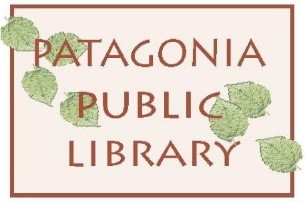 Employment OpportunityPatagonia Public LibraryLibrary Clerk(Part-Time: 19.75 hours per week including ½ day on Saturday)General DescriptionUnder supervision of the Library Director, performs clerical work in a library setting involving support services and take lead responsibility for specific functions or activities of the library. Work involves answering reference questions regarding a variety of topics; working closely with the public via phone, email, and in-person interfaces; responsibility for circulation desk functions using an automated circulation system; shelf maintenance; periodicals maintenance; interlibrary loan coordination; and overdue book procedures. Job DutiesAssists patrons in the use of print materialsAssists patrons with technology questions and processes, including public-use and personal computers, tablets, copy machine and FAX machinePrepares collection materials for circulationAssures accurate shelving of books and periodicalsHandles routine complaints and answers a variety of questions at the circulation deskRequests materials through interlibrary loan, refers patrons to outside resources and collections when appropriate in order to provide accurate informationCarries out overdue procedures as necessaryUpon request, may plan and organize programs involving the use of library resourcesDelivers and receives mail at the post officeOrders supplies and materials as neededPrepares brochures, posters, and other public relations materials to promote library servicesSchedules Cady Hall for library programs and outside meetingsAssists Director with social media posts and website maintenanceSupervises the library in the absence of the DirectorPerforms related work as requiredKnowledge, Skills, and AbilitiesGood knowledge of library clerical procedures and practicesGood knowledge of the English languageGood computer skills and working knowledge of Microsoft OfficeGood ability to understand and follow written and oral instructionsConsiderable customer service skillsConsiderable ability to pay attention to detailConsiderable ability to establish and maintain effective working relationships with library and Town of Patagonia staff, Board members, volunteers, and the publicSpecial Requirements Work is performed in a library environment while sitting at a desk or computer terminal or while standing at a counter for extended periods of time. Physical exertion may be required to lift office supplies and library materials from overhead and from the floor. Sufficient vision or other powers of observation are essential to permit the employee to read, sort, and shelve library materials; and properly maintain patron and cataloging records. Employee must also demonstrate adequate:Ability to maintain confidentiality of patron recordsAbility to attend training workshops and webinarsAbility to adapt to schedule changes as neededAbility to prioritize work duties and work independentlyAbility to lift twenty poundsAbility to use climbing aid for shelving of materialsQualificationsA high school diploma or the equivalent and one year of library or clerical experience, or, an equivalent combination of education and experience. Employment applications are available at the libraryPlease attach a resume to your applicationInterviews held the week of June 14, 2021Employment begins June 25, 2021